Student Resources for Virtual Learning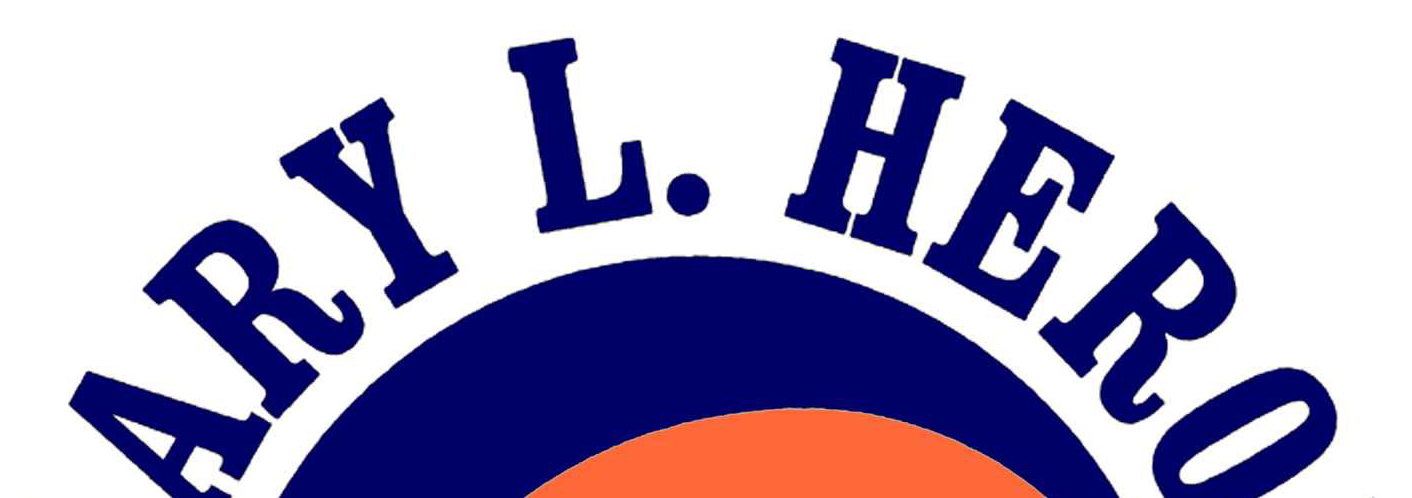 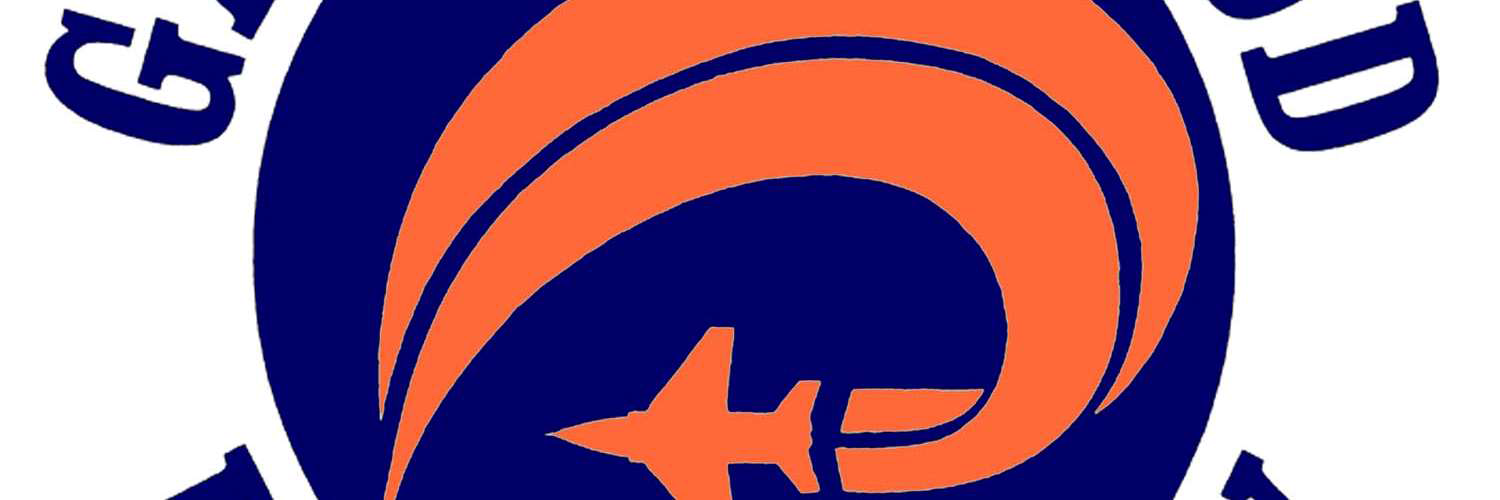 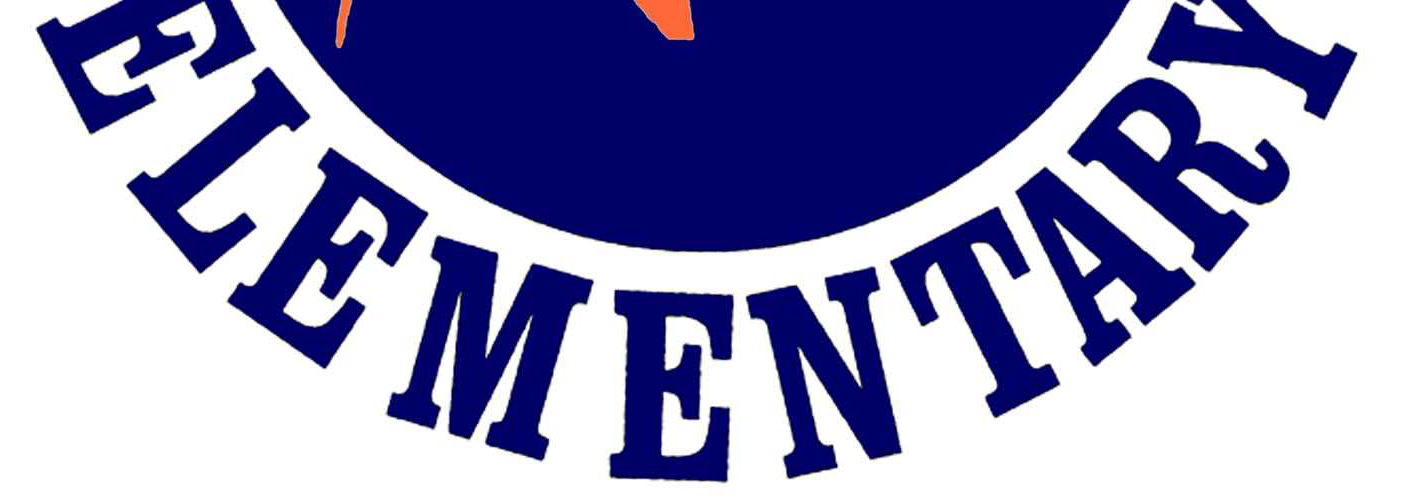 Resources for Pickup:TextbooksStudents in grades K-5 will receive consumable textbooks.A pack of Scholastic reading books.TechnologyIf requested, at least one device to connect to the internet per householdIf available, we will provide technology to siblings as well at a later dateIf requested, a Wi-Fi internet hotspot (subject to availability from the district)Curbside Resource Pick Up ScheduleSee the schedule below for pickup times.NOTE: Families with students in multiple grade levels will be able to pick up supplies for all students at once.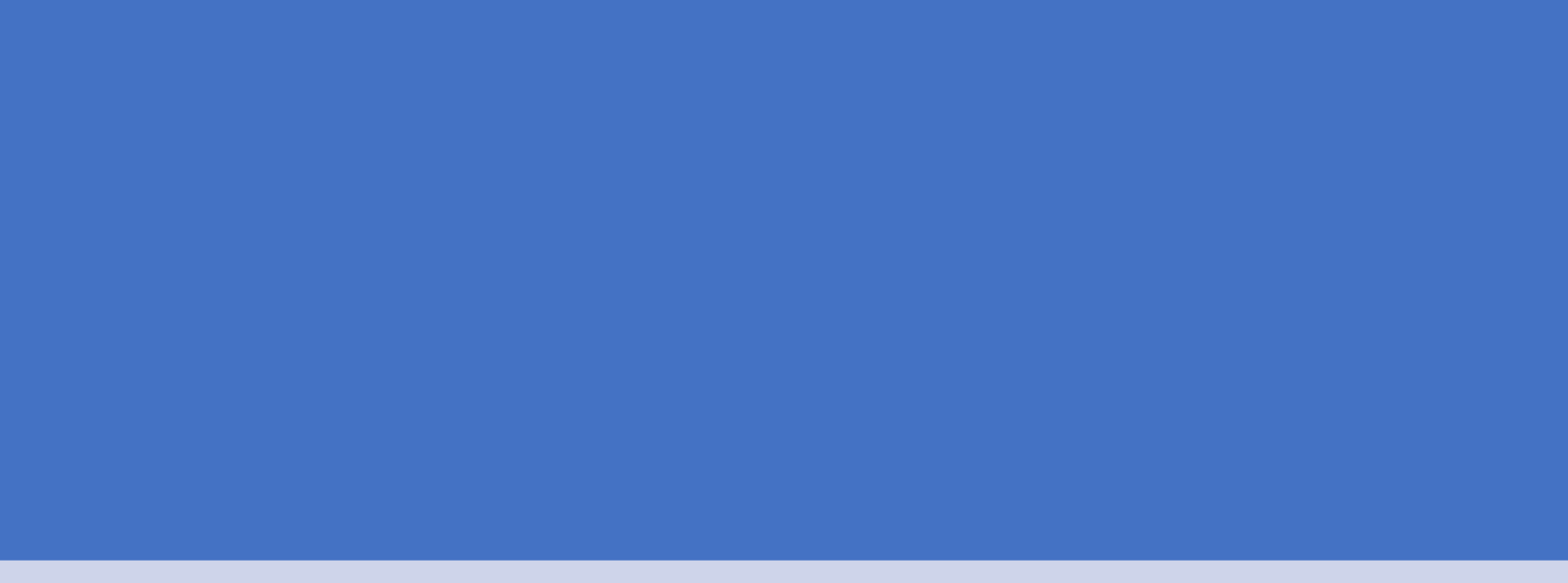 Prepare to Pick UpDriving UpWear a face mask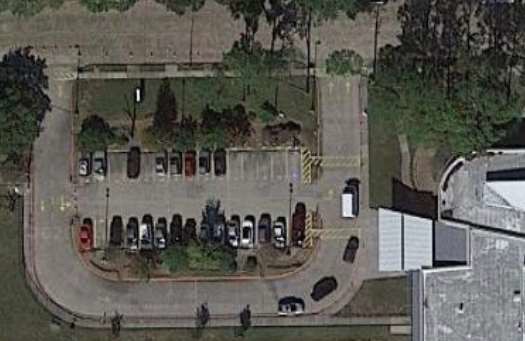 Stay in your vehicleEnter the Circle Drive and pull forward to meet Herod staffLeave enough room in front of your car to pull out of the lineTake out a pen if you have oneWalking UpWear a face maskLine up next to the column closest to the playgroundMaintain social distancing (6 feet apart from others)Bring a pen if possibleGrade LevelPick Up Dates/Times3rd GradeThursday, August 27th from 9:00-12:004th GradeThursday, August 27th from 12:00-3:005th GradeFriday, August 28th from 9:00-12:002nd GradeFriday, August 28th from 12:00-3:00Kindergarten and Pre-KThursday, September 3rd from 9:00-12:001st GradeThursday, September 3rd from 12:00-3:00